泉州七中物理会考模拟试卷班级      姓名          座号       成绩             单项选择题1．下列物理量中，属于矢量的是A．功			B．功率		C．重力势能			D．加速度2．一物体的质量保持不变，速度变为原来的2倍，则其动能变为原来的    A．2倍				B．4倍			C．6倍				D．8倍3．孔明灯俗称许愿灯。放孔明灯是我国的一种民俗文化。如图所示，孔明灯在点燃后加速上升的过程中，忽略其质量的变化，则孔明灯的A．重力势能减少，动能减少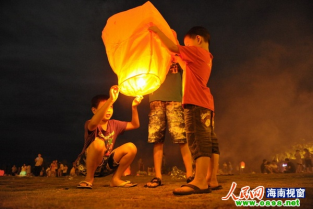 B．重力势能减少，动能增加C．重力势能增加，动能减少D．重力势能增加，动能增加4．如图所示，虚线MN为一小球在水平面上由M到N的运动轨迹，P是运动轨迹上的一点。四位同学分别画出了带有箭头的线段甲、乙、丙和丁来描述小球经过P点时所受合力的方向。其中可能正确的是A．甲							B．乙						C．丙							D．丁5．一物体做自由落体运动。在下落过程中，物体所受重力的瞬时功率A．变大			B．变小 		C．不变					D．先变大后变小6. 中国著名女排国家主攻手朱婷一次轻扣球，若排球在空中做平抛运动， 关于排球运动过程的动能和重力势能说法正确的是A. 排球动能减少B. 排球的重力增大C. 击球完毕，排球动能最大D. 击球完毕时排球重力势能最大7. 在足球赛场上，某运动员用力踢出质量为0.4 kg的足球，使足球获得20 m/s的速度，则该运动员对足球做的功是A．6 J  B．80 J  C．160 J  D．条件不足，无法确定  8．下列所述的实例中，若不计空气阻力，机械能守恒的是（    ）A．木箱沿斜面匀速向下滑行的过程B．电梯加速上升的过程C．小钢球在空中做平抛运动的过程D．蹦床运动员从空中自由下落的过程9．关于能量的转化，下列说法正确的是A．洗衣机把动能转化为电能    B．太阳能热水器把太阳能转化为水的内能C．电饭煲把电能转化为动能    D．燃气热水器把电能转化为水的内能10．有一种飞机在降落的时候，要打开尾部的减速伞，在飞机减速滑行过程中，减速伞对飞机拉力做功的情况是   A．做正功  B．做负功  C．不做功  D．无法判断11．重500 N的运动员，用300 s的时间登上高60 m的山丘，那么他登山的平均功率最接近    A．10 W       B．100 W       C．1 kW        D．10 kW12．一艘船的船头始终正对河岸方向行驶，如图所示。已知：船在静水中行驶的速度为v1，水流速度为v2，河宽为d。则下列判断正确的是（    ）A．船渡河时间为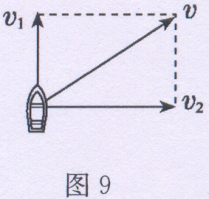 B．船渡河时间为C．船渡河过程被冲到下游的距离为                      D．船渡河过程被冲到下游的距离为    13．在真空中有两个点电荷，带电量分别为q1、q2，相距为l，它们之间的作用力为F。则         A．若它们所带的电量不变，距离变为2l，则它们之间的作用力变为2FB．若它们所带的电量不变，距离变为l/2，则它们之间的作用力变为F/4C．若它们之间的距离不变，电量都变为原来的2倍，则它们之间的作用力变为4FD．若它们之间的距离不变，电量都变为原来的1/2倍，则它们之间的作用力变为4F 14．真空中有一个电场，在这个电场中的某一点放入电量为1.5×10-8C的点电荷，它受到的电场力为6.0×10-4N，那么这一点处的电场强度的大小为                  A．9.0×104N/C          B．4.0×104N/C     C．2.5×10-5C/N          D．9.0×10-12N·C  15．在如图所示的四个图中，标出了匀强磁场的磁感应强度B的方向、通电直导线中电流I的方向以及通电直导线所受安培力F的方向，其中正确表示三者方向关系的图是                 A                B                 C                  D16．下表为某国产微波炉铭牌内容的一部分．根据表中的信息，可计算出这台微波炉在额定电压下工作时，供电线路上的电流值为                                 A．0.2A          B．3A           C．5 A           D．13.2A17.在图3所示的电路中，电阻R＝4.0 Ω，电源的电动势E＝3.0 V，不计电流表的内阻．闭合开关S后，电流表的示数I＝0.6 A，则电源的内电阻r等于A．1.0Ω    　 			 B．2.0Ω	C．5.0Ω       			 D．1.5Ω18在磁感应强度为2.0×10-2T的匀强磁场中，放一个面积是5.0×10-2m2的导线环。当环面与磁场方向垂直时，穿过导线环的磁通量等于       A．2.5×10-3Wb      B．1.5×10-3Wb     C．1.0×10-3Wb    D．4.0×10-3Wb19在如图所示的电路中，已知电源的电动势E=3.0V，内电阻r=0.50Ω，外电路的电阻R=1.0 Ω。闭合开关S后，电路中的电流I为A．1.0 A      B．1.5 A      C．2.0 A      D．3.0 A20.关于磁感应强度的大小，以下说法正确的是（    ）
A．在同一磁场中，磁感线密的地方磁感应强度大，疏的地方磁感应强度小B．一段通电导线在磁场中某处受的力大，该处的磁感应强度就大，受的力小，该处的磁感强度就小C．通电导线在磁场中某处不受力，该处的磁感应强度一定为零D．无论如何只要磁通量大，则磁感应强度大，磁通量为零，则磁感应强度一定为零二、填空题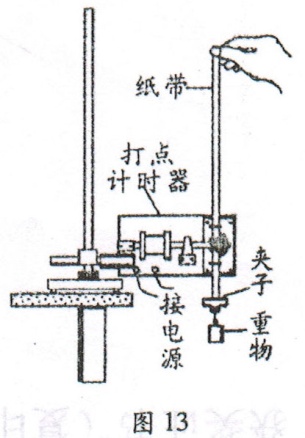 21. 如图13所示，匀强磁场的磁感应强度为0.5 T，通电直导线与磁场方向垂直，导线长度为0.2 m，导线中电流大小为2 A，方向如图箭头所示。则 该导线所受安培力的大小为_______N,方向          .(选填”竖直向上”或“竖直向下”) 22．某导体两端的电压为24V，16s内通过16C电量，则导体的电阻为______Ω，16s内有 _____个电子通过导体的横截面。23．图l3为“验证机械能守恒定律”的实验装置图，实验中：  (1)应选用密度______(选填“大”或“小”)的材料制成的重锤；  (2)将打点计时器水平固定在竖直铁架台上，且两个限位孔必须    在_____________(选填“同一竖直面内”或“同一水平面内”)；  (3)由于阻力的作用，重锤重力势能的减少量△EP和动能的增加量△Ek比较，△EP_______△Ek(选填“＞”或“＜”)。24. 利用图15所示的装置可以验证机械能守恒定律. 让重锤拖着纸带从静止开始下落，打点计时器在纸带上打出一系列清晰的点. 要验证机械能是否守恒，就要研究重垂自由下落过程中动能的增加量与_______________(选填“重力势能的减少量”或“高度的减少量”)的关系.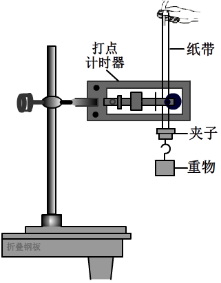 图16是某次实验得到的一条纸带，A、B、C是按打点先后顺序选取的三个计数点. 通过测量得到A、B间距离为h1，B、C间距离为h2. 已知计数点A、B间和B、C间的时间间隔均为T，重锤的质量为m. 由此可以确定，在打点计时器打下B点时，重锤的动能为___________________.      三、计算题25. 质量 m=2kg  的物体从距地面 45m 的高处自由下落，在 t=2s  的时间内物体运动，求(1)位移大小，(2)重力所做的功，(3)在这段时间内重力做功的平均功率。（g 取 10m/s2）26. 一架装载抗洪救灾物资的飞机，在距地面 500m 的高处，以 80m/s 的水平速度飞行，使救援物资准确投中了地面目标. (1)飞行员应该在距目标水平距离多少米的地方投出物资？(2) 若救援物资质量为 50 千克，救灾物资重力势能减少多少？(3)该救援物资落地时它的动能大小为多少焦耳？（g=10m/s2，不计空气阻力）型    号MM721AAU-PW额定输入功率1100W额定电压/频率220 V/50Hz微波输出功率660W